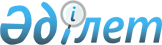 Об утверждении Правил пользования общежитиямиПостановление Кабинета Министров Республики Казахстан от 3 июня 1993 года N 454      Кабинет Министров Республики Казахстан ПОСТАНОВЛЯЕТ: 

      Утвердить прилагаемые Правила пользования общежитиями. 

      

       

Премьер-министр

      Республики Казахстан 

                                               

УТВЕРЖДЕНЫ 

                                   постановлением Кабинета Министров

                                          Республики Казахстан

                                         от 3 июня 1993 г. N 454

 



 

                             П Р А В И Л А

                         пользования общежитиями



 

       1. Общежития используются для временного проживания сезонных и временных работников, лиц, работающих по срочному трудовому договору, а также студентов и учащихся в период работы или учебы. 



       2. Общежития подлежат обязательной регистрации в местном исполнительном органе. 

      При регистрации общежитий проверяется соответствие предоставленных для этой цели помещений санитарным и техническим требованиям, а также требованиям настоящих Правил. Зарегистрированное общежитие заселяется только после выдачи исполнительным органом ордера на общежитие по прилагаемой форме. 



       3. Общежития коечного типа укомплектовываются мебелью, постельными принадлежностями и другим инвентарем. Администрация общежития обеспечивает своевременную смену (не реже одного раза в 10 дней), стирку и дезинфекцию постельных принадлежностей. 

      Общежития комнатного (квартирного) типа, предназначенные для проживания семейных граждан, мебелью и постельными принадлежностями не комплектуются. 



      4. Лица, выбывающие из общежития, должны сдать коменданту или лицу, выполняющему его функции, мебель, постельные принадлежности и другой инвентарь. 

      Лица, не сдавшие мебель, постельные принадлежности, а также допустившие их порчу, обязаны возместить нанесенный общежитию ущерб. 



      5. Капитальный и текущий ремонт общежития проводится предприятием, организацией, учреждением, в чьем ведении оно находится. 



      6. Правила внутреннего распорядка в общежитии утверждаются администрацией совместно с профсоюзным комитетом предприятия, учреждения, организации. 

                                                    

Приложение

                                              к Правилам пользования

                                                    общежитиями 

 



 

                             ОРДЕР N______ 

                             на общежитие 

                                                      

Приложение

                                              к Правилам пользования

                                                    общежитиями

       

Сноска. Приложение изменено постановлением от 21 октября 1993 г. N 1043.                             ОРДЕР

            на жилое помещение в общежитии N__________                          КОРЕШОК ОРДЕРА

                  НА ЖИЛОЕ ПОМЕЩЕНИЕ В ОБЩЕЖИТИИ 

 
					© 2012. РГП на ПХВ «Институт законодательства и правовой информации Республики Казахстан» Министерства юстиции Республики Казахстан
				